1) Stolpediameter styrer slisseavstand travers og type masteklave.Se klaveutvelgere på vår hjemmeside: www.el-tjeneste.noFORANKRINGSMAST ENSIDIG MED T-FESTE E - mastFaseavstand: 0,6m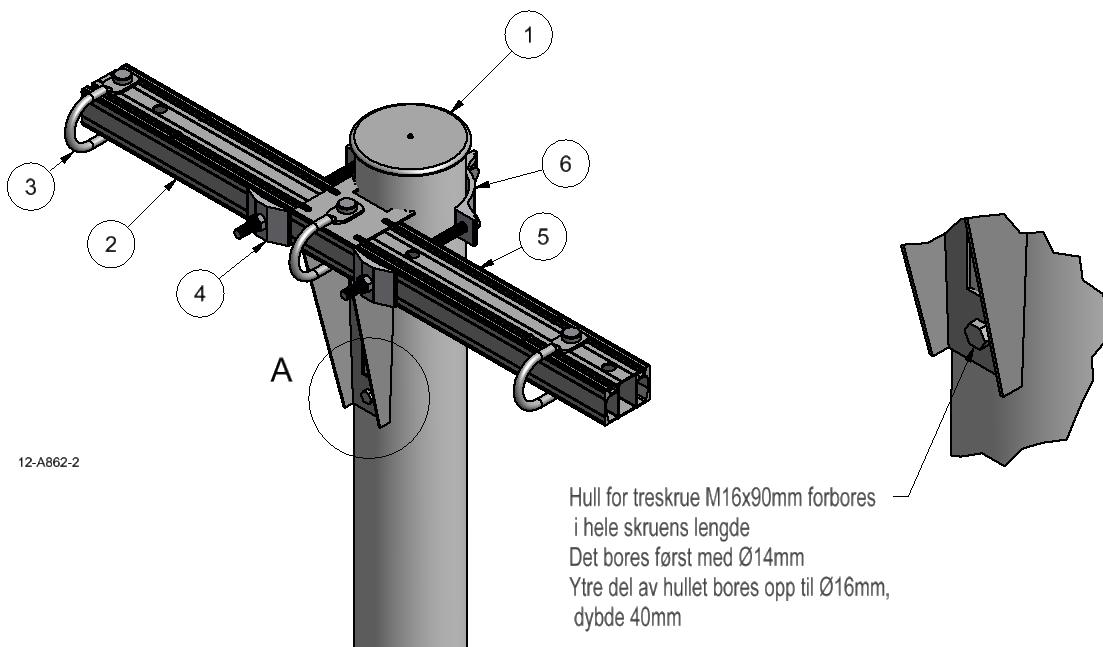 AnleggNetteierProsjektnummerKontaktperson netteierAnsvarlig EL-tjenesteProsjektert avEntreprenørDatoMastenummerKontaktperson entreprenørPosVarenrBetegnelseTypeAnt.Enh.ProdusentMerknad22836898Forankringstravers m/T-festeTFE6S1stkEL-tjeneste ASSlissavst. 280mm32836860Fasefeste ensidigBE80E1settEL-tjeneste AS42836894UnderlagsskiveSA12stkEL-tjeneste ASMå benyttes 52836836Jordingsklemme Ø10J10stkEL-tjeneste ASHvis krav til jording6Masteklave1stkEL-tjeneste AS1)